Publicado en Zaragoza el 11/04/2019 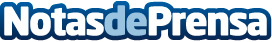 Los bungalows son la opción más recurrida para veranear en la montaña, según bungalows.proSol, playa, piscina,etc. en verano las opciones de viajar por España se multiplican, y con el buen tiempo la mayoría de gente suele recurrir a las zonas de costa para iniciar sus vacaciones en época estival. Sin embargo, hay otro porcentaje de personas que apuestan por descansar en plena naturaleza. Esto no significa que no se deba de abandonar la idea de reposar en una estancia cómoda. Para ello, los bungalows son una opción excelente de conectar con la naturaleza con total comodidadDatos de contacto:LaraNota de prensa publicada en: https://www.notasdeprensa.es/los-bungalows-son-la-opcion-mas-recurrida-para Categorias: Viaje Entretenimiento Turismo Jardín/Terraza http://www.notasdeprensa.es